Сумська міська радаVІІ СКЛИКАННЯ               СЕСІЯРІШЕННЯвід                       2018 року №       -МРм. СумиРозглянувши звернення громадян, надані документи, відповідно до протоколу засідання постійної комісії з питань архітектури, містобудування, регулювання земельних відносин, природокористування та екології Сумської міської ради від 25.10.2018 № 132 та статей 12, 79-1, 118, 121, 122 Земельного кодексу України, статті 50 Закону України «Про землеустрій», керуючись пунктом 34 частини першої статті 26 Закону України «Про місцеве самоврядування в Україні», Сумська міська рада ВИРІШИЛА:Надати дозвіл на розроблення проектів землеустрою щодо відведення земельних ділянок громадянам:- для індивідуального садівництва згідно з додатком.Сумський міський голова                                                                   О.М. ЛисенкоВиконавець: Клименко Ю.М.Ініціатор розгляду питання - постійна комісія з питань архітектури, містобудування, регулювання земельних відносин, природокористування та екології Сумської міської радиПроект рішення підготовлено департаментом забезпечення ресурсних платежів Сумської міської ради.Доповідач – департамент забезпечення ресурсних платежів Сумської міської радиДодаток до рішення Сумської міської ради «Про надання дозволу на розроблення проектів землеустрою щодо відведення земельних ділянок громадянам Осіповій І.В.,                  Котенко Т.Т., Лащ-Заваді В.П.»від                      2018 року №        -МРСПИСОКгромадян, яким надається дозвіл на розроблення проектів землеустрою щодо відведення земельних ділянок для індивідуального садівництваСумський міський голова                                                                       				                              О.М. ЛисенкоВиконавець: Клименко Ю.М.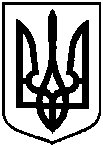 Проектоприлюднено «__»_________2018 р.Про надання дозволу на розроблення проектів землеустрою щодо відведення земельних ділянок громадянам Осіповій І.В.,                  Котенко Т.Т., Лащ-Заваді В.П. № з/пПрізвище, ім’я, по батькові, реєстраційний номер облікової картки платника податківАдреса земельної ділянкиОрієнтовна площа земельної ділянки,гаУмовинадання123451.Осіпова Ірина Володимирівна,Сумська міська громадська організація садівницьке товариство «Цукровик», ділянка № 1650,0400власність2.Котенко Тетяна Тимофіївна,Сумська міська громадська організація садівницьке товариство «Цукровик», ділянка № 241А0,0400власність3.Лащ-Завада Валентина Петрівна,Сумська міська громадська організація садівницьке товариство «Цукровик», ділянка № 1340,0400власність